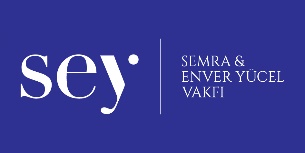 KONU		: PERSPEKTİFETKİNLİK ADI	: RENKLİ BİNALAR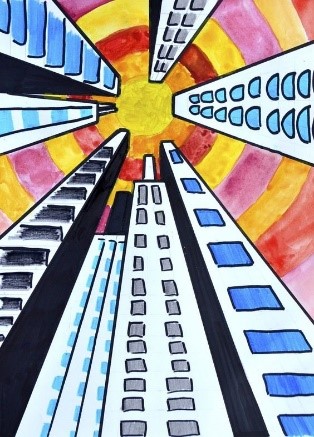 KADEME	: İLKOKUL 5.SINIFAMAÇ               : Farklı perspektif kurallarını kullanarak çalışmasını oluşturur.MALZEMELER	: RESİM DEFTERİCETVEL KURŞUN KALEM PASTEL BOYA KEÇELİ BOYAAÇIKLAMA	: Perspektif kuralları ve çalışmanın çizim aşamaları örnek çalışmaya göre anlatılır. Örneklerden esinlenilerek çalışmanın yapılması istenir.PÜF NOKTASI	:  EK BİLGİ	: DİKKAT!	: ÖRNEK RESİM :	 	    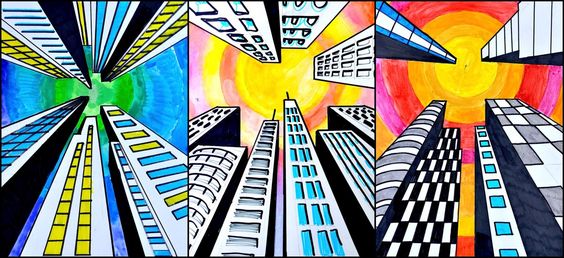 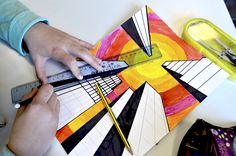 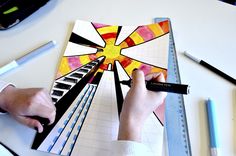 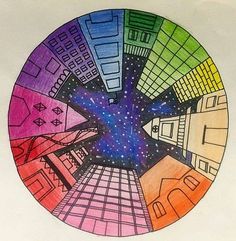 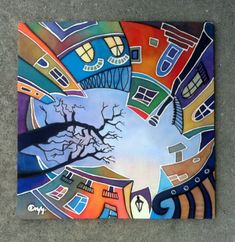 